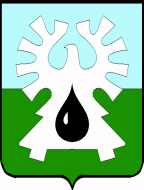 МУНИЦИПАЛЬНОЕ ОБРАЗОВАНИЕ ГОРОД УРАЙХанты-Мансийский автономный округ-ЮграАДМИНИСТРАЦИЯ ГОРОДА УРАЙПОСТАНОВЛЕНИЕот ________							    	                         №_____  О внесении изменений в постановление администрации города Урай от 25.08.2017 №2471 «Об утверждении Положений об установлении систем оплаты труда работников муниципальных образовательных организаций города Урай»  В соответствии со статьями 144, 145 Трудового кодекса Российской Федерации: 1. Внести в постановление администрации города Урай от 25.08.2017 №2471 «Об утверждении Положений об установлении систем оплаты труда работников муниципальных образовательных организаций города Урай» следующие изменения: 1.1. В приложении 1:1.1.1. в пункте 4 цифры «6300» заменить цифрами «6540»;1.1.2.  в таблице 5 пункта 16 строку 2.10 изложить в следующей редакции:            «».1.2. В приложении 2: 1.2.1.  таблицу 5 пункта 16 дополнить строкой  1.2 следующего содержания:            «».2. Руководителям муниципальных образовательных организаций города Урай произвести организационные мероприятия в связи с изменением условий оплаты труда работников согласно Трудовому кодексу Российской Федерации.3. Постановление вступает в силу после официального опубликования и распространяется на правоотношения, возникшие с 01.01.2020.  4. Опубликовать постановление в газете «Знамя» и разместить на официальном сайте органов местного самоуправления города Урай в информационно-телекоммуникационной  сети «Интернет». 5. Контроль за выполнением постановления возложить на заместителя главы города Урай С.П.Новосёлову.Глава  города Урай       		         						        Т.Р. Закирзянов2.10Работа педагогического работника, связанная с выполнением обязанностей классного руководителя (коэффициент применяется на ставку работы)0,31.2Использование в реализации дополнительных общеобразовательных программ современных методов и форматов обучения, направленных на развитие метапредметных навыков, навыков проектной, учебно-исследовательской деятельности, взаимодействие между обучающимися посредством равного обмена знаниями, умениями, навыками (взаимное обучение) (коэффициент применяется по факту нагрузки)0,55